2024-2028 YILLARI İÇİN FAKÜLTE STRATEJİK PLANI HAZIRLAMA ÇALIŞMASILütfen aşağıdaki soruları cevaplayınız. STRATEJİK AMAÇLAR, HEDEFLER VE PERFORMANS GÖSTERGELERİLütfen aşağıda üniversitemizin 2024-2028 stratejik planında yer alan amaç, hedef ve performans göstergeleri örneğini İnceleyiniz. Size gönderilen  ‘Geleceğe Bakış ve Farklılaşma Stratejisi’ ve ‘Atatürk Üniversitesi Eylem Planları’nı dikkate alarak örnekte olduğu gibi üniversitemizin belirlediği her bir alanda bölümünüzün stratejik amaçlarını ve bunlara ilişkin alt hedefleri tanımlayınız. Alt hedeflerin her biri için somut performans göstergeleri tanımlayınız. 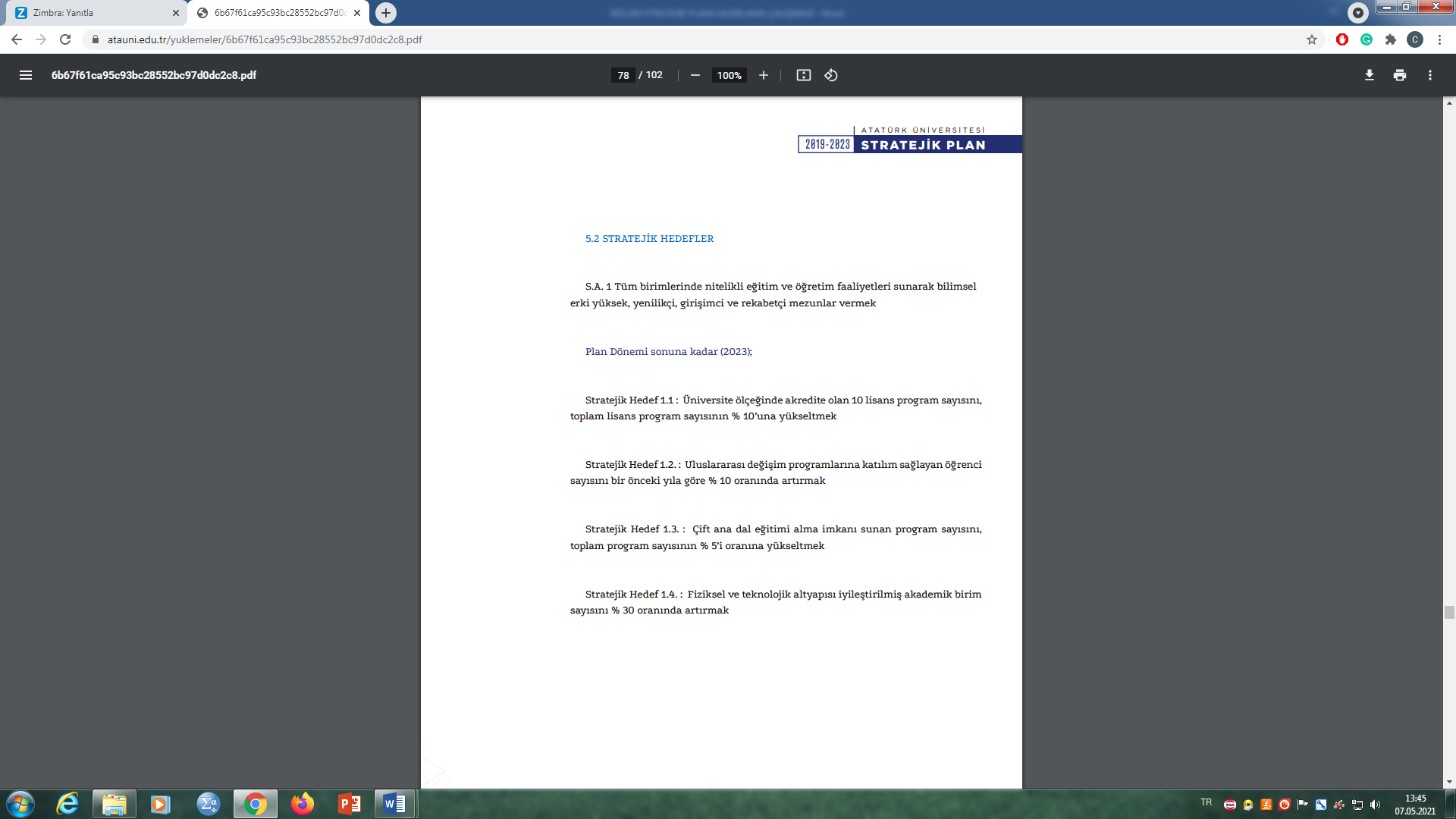 Bölümünüzün misyonunda yer alması gereken unsurlar ve konular sizce nelerdir?  Küresel Vizyon ve Analitik Düşünme Becerisi: Bölümümüz, öğrencilere küresel sorunları farklı perspektiflerden analiz etme, karmaşık uluslararası ilişkiler ağını anlama ve bu bağlamda eleştirel düşünme becerisi kazandırmayı amaçlamaktadır. Öğrencilerimiz, uluslararası sistemin aktörlerini, dinamiklerini ve etkileşimlerini derinlemesine analiz edebilmeli, küresel sorunlara yaratıcı ve sürdürülebilir çözümler üretebilmelidir.  Çok Disiplinli Yaklaşım: Uluslararası ilişkiler, sadece siyaset bilimiyle sınırlı olmayan, ekonomi, hukuk, tarih, sosyoloji ve psikoloji gibi birçok disiplini içeren geniş bir alandır. Bu nedenle, bölümümüzün misyonu, öğrencilere çok disiplinli bir yaklaşım sunup, uluslararası ilişkileri farklı boyutlarıyla anlamalarını sağlamalıdır.  Güncel ve Uygulama Odaklı Eğitim: Uluslararası sistemdeki hızlı değişimler ve ortaya çıkan yeni sorunlar, bölümümüzün müfredatının güncellenmesini ve uygulama odaklı olmasını gerektirmektedir. Öğrencilerimiz, teorik bilgilerini; stajlar, simülasyonlar ve proje çalışmaları gibi uygulamalarla işlevsel hale getirebilmelidirler.  Uluslararasılaşma ve Kültürlerarası Diyalog: Bölümümüz, öğrencilere farklı kültürleri anlama, saygı duyma ve kültürlerarası diyaloğu teşvik etme becerisi kazandırmalıdır. Bu amaçla, öğrenci değişim programları, uluslararası ortak projeler ve yabancı dil eğitimi üzerinden fırsatlar sunulmalıdır.  Toplumsal Sorumluluk ve Etik Değerler: Bölümümüzün misyonu, öğrencilere sadece mesleki bilgi ve beceri kazandırmakla kalmayıp, aynı zamanda toplumsal sorunlara duyarlı, etik değerlere bağlı ve sorumluluk sahibi bireyler olarak yetişmelerini de hedeflemelidir.  Araştırma ve Yenilikçilik: Bölümümüz, uluslararası ilişkiler alanında özgün ve nitelikli araştırmalar yaparak, bilimsel bilgi üretimine katkıda bulunmalı ve uluslararası düzeyde tanınan bir araştırma merkezi olmayı hedeflemelidir.  Kariyer Gelişimi ve Mezun Desteği: Bölümümüz, öğrencilere mezuniyet sonrası kariyer hedeflerine ulaşabilmeleri için gerekli bilgi, beceri ve rehberliği sağlamalı, mezunlarla iletişimi sürdürüp onlar üzerinden aktif öğrencilerin motivasyonunu güçlendirmelidir.Bölümünüzün vizyonunda belirtilmesi gereken hususlar sizce nelerdir?Uluslararası İlişkiler Bölümü'nün vizyonu, gelecekte ulaşmak istediğimiz hedefleri ve konumu belirleyen bir yol haritasıdır. Bu vizyon, hem öğrencilerimize hem de topluma ilham vermeli, aynı zamanda bölümümüzün akademik ve toplumsal etkisini artırmalıdır. Bu bağlamda, bölümümüzün vizyonunda aşağıdaki hususların belirtilmesi önem arz etmektedir.Küresel Düşünen Liderler Yetiştirme: Vizyonumuz, küresel sorunlara duyarlı, analitik düşünme becerisine sahip, çok kültürlü ortamlarda etkili iletişim kurabilen ve etik değerlere bağlı liderler yetiştirmeyi hedeflemelidir. Mezunlarımız, uluslararası kuruluşlarda, kamu ve özel sektörde, sivil toplum kuruluşlarında ve akademik alanda liderlik rolleri üstlenebilecek donanıma sahip olmalıdır.Uluslararası İlişkiler Alanında Öncü Bir Bölüm Olma: Vizyonumuz, bölümümüzü uluslararası ilişkiler alanında ulusal ve uluslararası düzeyde tanınan, saygın ve öncü bir konuma taşımayı amaçlamalıdır. Bu, hem eğitim kalitemizle hem de araştırma faaliyetlerimizle mümkün olacaktır. Özgün ve nitelikli araştırmalar yaparak, uluslararası ilişkiler alanındaki bilimsel bilgi üretimine katkıda bulunmak birincil derecede önem arz etmektedir.Toplumsal Etki Yaratma: Vizyonumuz, sadece akademik başarıya odaklanmakla kalmayıp, aynı zamanda toplumsal sorunlara çözüm üretme ve toplumsal fayda sağlama hedefini de içermelidir. Mezunlarımız, bilgi ve becerilerini kullanarak, küresel sorunlara çözüm arayışında aktif rol oynamalı, toplumun refahına katkıda bulunabilmelidir. Bölüm, araştırma projeleri, etkinlikler ve yayınlarla toplumsal farkındalık yaratabilmeli ve politika yapıcılarına öneriler sunabilme kapasitesine erişebilmelidir.Sürekli Gelişim ve Yenilikçilik: Bölüm, sürekli gelişip değişen küresel ortama uyum sağlayabilen, yenilikçi ve dinamik bir yapıya kavuşabilmelidir.İş Birliği ve Ortaklıklar: Ulusal ve uluslararası düzeyde diğer üniversiteler, araştırma merkezleri, kamu kurumları, özel sektör ve sivil toplum kuruluşlarıyla iş birliği ve ortaklıklar geliştirebilmek temel hedefler arasında yer almalıdır. Çeşitlilik ve Kapsayıcılık: Farklı sosyo-ekonomik, kültürel ve etnik kökenlerden gelen öğrencilere eşit fırsatlar sunan, çeşitliliği ve kapsayıcılığı teşvik eden bir bölüm olma hedeflenmelidir. Bu, hem öğrenci kabul süreçlerinde hem de eğitim ortamında çeşitliliği gözetmeyi ve farklılıklara saygı göstermeyi gerektirir.Bölümünüzün temel değerleri sizce neler olmalıdır?Uluslararası İlişkiler Bölümü'nün temel değerleri, bölümümüzün kimliğini, akademik yaklaşımını ve toplumsal sorumluluğunu yansıtan temel ilkelerdir. Bu değerler, öğrencilerimize, öğretim üyelerimize ve paydaşlarımıza rehberlik ederken, aynı zamanda bölümümüzün uluslararası ilişkiler alanına yapacağı katkıları da belirler. Bu bağlamda, bölümümüzün temel değerleri olarak aşağıdaki hususlar önem arz etmektedir.Mükemmellik: Bölüm eğitim, öğretim ve araştırma faaliyetlerinin her aşamasında mükemmelliği hedeflemektedir. Bu bağlamda öğrencilerimizin alana dair üst düzeyde bilgi ve beceriye sahip olabilmeleri, öğretim üyelerimizin ulusal ve uluslararası düzeyde özgün araştırmalar yapabilmeleri mükemmelliğin zeminini oluşturmaktadır.Eleştirel Düşünme: Uluslararası ilişkiler disiplini, karmaşık ve sürekli değişen bir alandır. Bu nedenle, bölümümüz eleştirel düşünme becerisini temel bir değer olarak benimsemektedir. Öğrencilerimizi, farklı bakış açılarını değerlendirip sorgulamaya ve kendi görüşlerini oluşturmaya teşvik ederek eleştirel düşünme gücünü artırmalıyız. Bu değer, öğrencilerin uluslararası sorunlara yaratıcı ve sürdürülebilir çözümler üretebilmeleri için gereklidir.Çeşitlilik ve Kapsayıcılık: Uluslararası ilişkiler; farklı kültürlerin, değerlerin ve inançların etkileşim içinde olduğu bir alandır. Bu nedenle bölüm, çeşitliliği ve kapsayıcılığı temel bir değer olarak kabul etmektedir. Etik ve Sorumluluk: Uluslararası ilişkiler, insanların yaşamlarını doğrudan etkileyen kararların alındığı bir alandır. Bu bağlamda bölüm, etik değerlere ve toplumsal sorumluluğa birincil derecede önem vermektedir. Öğrencilerimizin toplumsal sorunlara duyarlı, sorumluluk sahibi ve çözüm odaklı bireyler şeklinde yetişmeleri hedeflenmektedir.İş Birliği ve Dayanışma: Bu alan, ülkeler ve toplumlar arasındaki iş birliğini ve dayanışmayı kaçınılmaz kılan temel özelliğe sahiptir. Bu nedenle bölüm, iş birliğini ve dayanışmayı temel bir değer olarak benimsemektedir. Aynı zamanda, ulusal ve uluslararası düzeyde diğer üniversiteler, araştırma merkezleri ve sivil toplum kuruluşlarıyla ortak projeler ve etkinlikler düzenleyip, uluslararası ilişkiler alanında iş birliği ağını güçlendirebilme uluslararasılaşmanın temel özelliklerinden biridir.Bölümünüzün paydaşları sizce hangi kişi/grup veya kuruluşlardır?Uluslararası İlişkiler Bölümü olarak, geniş bir yelpaze üzerinden yeniden paydaş belirlemeyi ön görmekteyiz. Paydaşlar, bölümün eğitim, araştırma ve toplumsal katkı misyonunu gerçekleştirmesinde önemli rol oynayabilmektedirler. Paydaşlar genel olarak iç ve dış paydaşlar olarak ikiye ayırılmaktadır:İç Paydaşlar:Öğrenciler: Bölümün en önemli iç paydaşı öğrencileridir. Onların akademik başarıları, kişisel gelişimleri ve gelecekteki kariyerleri önceliğimizdir. Öğrencilerimizin geri bildirimleri, bölümün sürekli gelişebilmesi için önemli bir veri malzemesine katkıda bulunmaktadır.Öğretim Üyeleri: Bölümün akademik kapasitesini ve itibarını belirleyen en önemli unsurların başında öğretim üyeleri ön plana çıkmaktadır. Öğretim üyeleri, öğrencilere mentorluk yaparak onların akademik ve kişisel gelişimlerine katkıda bulunmaktadırlar.İdari Personel: İdari personel, eğitim-öğretim faaliyetlerinin sorunsuz yürütülmesi bağlamında önemli bir görev yürütmektedir.Mezunlar: Mezunlar, bölümün başarısının en önemli göstergelerinden biridir. Onların uluslararası ilişkiler alanında ve farklı sektörlerde elde ettikleri başarılar, bölümün kalitesini ve itibarını artırmaktadır. Dış Paydaşlar:Kamu Kurumları: Dışişleri Bakanlığı, diğer bakanlıklar, kamu kurumları ve yerel yönetimler, uluslararası ilişkiler alanında politika üretip uygulayan önemli paydaşlar kapsamında ele alınmaktadırlar.  Bu kurumlarla iş birliği neticesinde, öğrencilere staj imkânları sunup, ortak projeler geliştirebilme temel öncelikler kapsamında ele alınmıştır. Uluslararası Kuruluşlar: Birleşmiş Milletler, Avrupa Birliği ve NATO gibi uluslararası kuruluşlar, uluslararası sistemin temel aktörleri arasında yer almaktadırlar Bu kuruluşların resmi duyuruları dikkate alınıp öğrencilerin bahsi geçen uluslararası örgülere başvurmaları tavsiye edilmektedir.Sivil Toplum Kuruluşları: Uluslararası ilişkiler alanında faaliyet gösteren sivil toplum kuruluşları, küresel sorunlara dikkat çekip çözüm üretebilme konusunda önemli bir role sahiptirler. Özel Sektör: Uluslararası şirketler, bankalar, danışmanlık firmaları gibi özel sektör kuruluşları, uluslararası ilişkilerin önemli aktörleri arasında yer almaktadırlar. Bu kuruluşlarla iş birliği yapıp, öğrencilerin özel sektörde kariyer yapma olanaklarını güçlendirebilme önem arz etmektedir.Diğer Üniversiteler ve Araştırma Merkezleri: Uluslararası ilişkiler alanında faaliyet gösteren diğer üniversiteler ve araştırma merkezleri, bilgi üretimi, paylaşımı ve iş birliği için paydaş listesi içerisinde yer edinmişlerdir. Uluslararası İlişkiler Bölümü bu veriler ışığında; tüm paydaşlarla karşılıklı yarar sağlayan, sürdürülebilir ve uzun vadeli ilişkiler kurmayı hedeflemektedir. Bölümünüzün güçlü yanları sizce nelerdir?Uluslararası İlişkiler Bölümü, STAR Akreditasyon Kurulu'nun tespit ettiği üzere çeşitli güçlü yanları bulunduğundan üç yıllık akreditasyon kazanma hakkına sahip olmuştur.  Bu güçlü yanlar, bölümün eğitim kalitesini artırıp araştırma potansiyelini güçlendiren ve öğrencilere eleştirel bakış kazandıran bir içeriğe sahiptir.Geniş ve Donanımlı Eğitim Kadrosu: Bölümün en önemli güçlü yanlarından biri, alanında uzman, deneyimli ve farklı disiplinlerden gelen öğretim üyelerinden oluşan geniş bir kadroya sahip olmasıdır. Bu çeşitlilik, öğrencilere uluslararası siyaseti farklı perspektiflerden analiz etme ve farklı yaklaşımları öğrenme imkanı sunmaktadır.Araştırma Üniversitesi İmkanları: Üniversitemizin araştırma üniversitesi oluşu, bölümün güçlü yanlarından bir diğeridir. Bu sayede, öğrencilerimiz ve öğretim üyelerimiz, uluslararası ilişkiler alanında güncel konulara odaklanan araştırmalar yapabilmekte, ulusal ve uluslararası fonlardan yararlanabilmekte ve yayın yapabilmektedirler. Ayrıca, üniversitenin sunduğu kütüphane, basılı ve elektronik kaynaklar açısından öğrencinin motive ve konsantre oluşuna etkide bulunmaktadır. Dinamik ve Yeniliklere Açık Eğitim Kadrosu: Öğretim üyeleri, sadece alanlarındaki güncel gelişmeleri takip etmekle kalmaz, aynı zamanda yenilikçi öğretim yöntemleri ve teknolojileri de kullanarak öğrencilerimize daha etkili bir öğrenme deneyimi sunarlar. Bu sayede, öğrencilerimiz uluslararası ilişkiler alanındaki en son gelişmelerden haberdar olurlarken, aynı zamanda eleştirel düşünme, problem çözme ve analitik becerilerini de geliştirmektedirler.Bu güçlü yanlarımızın yanı sıra, öğrencilerimize sunduğumuz uluslararası değişim programları, staj imkanları, öğrenci kulüpleri ve sosyal etkinlikler de bölümümüzün çekiciliğini artıran unsurlardır. Ayrıca, mezunlarımızın uluslararası kuruluşlarda, kamu ve özel sektörde, sivil toplum kuruluşlarında ve akademide başarılı kariyerlere sahip olmaları da bölümümüzün kalitesinin bir göstergesidir.Bölümünüzün zayıf yanları sizce nelerdir?Uluslararası İlişkiler Bölümü olarak, STAR Akreditasyon Kurulu'nun değerlendirmelerinde ortaya çıkan bazı gelişime açık yönlerin olduğunun farkındayız. Bu gelişime açık yönler üzerinde çalışıp bölümü daha ileriye taşımayı önemsemekteyiz.Akreditasyon Çalışmalarının Yetersizliği: Akreditasyon süreci kapsamında planlanan faaliyetlerin ve düzenlemelerin bir kısmının pratikte hayata geçirilemeyişi, bölümün gelişimini yavaşlatabilmiştir. Bu sorunu çözebilmek için, akreditasyon sürecinde belirlenen hedefleri gözden geçirip, gerekli adımları atmaya ve bu adımların sürdürülebilirliğini sağlamaya yönelik bir sistem kurmaya odaklanmaktayız.Dış Paydaş İlişkilerinin Sınırlı Olması: Dış paydaşlarla olan ilişkilerimizin sınırlı oluşu ve istenilen düzeyde paydaş görüşmelerinin yapılamayışı, bölümün gelişime açık taraflarından biridir. Bu durum, öğrencilerimize staj ve iş imkanları sağlama, sektörün ihtiyaçlarına uygun eğitim programları geliştirme konusunda istenilen düzeye erişememeye neden olabilmektedir. Bu sorunu çözebilmek için, dış paydaş listesini güncelleyip daha güçlü ilişkiler kurmayı ve düzenli paydaş toplantıları neticesinde  PUKÖ döngüsünü başarıyla tamamlamayı arzulamaktayız.Paydaş Geri Bildirimlerinin Eğitim Müfredatına Entegrasyonunun Yetersizliği: Paydaş geri bildirimlerinin eğitim müfredatına sistematik bir şekilde entegre edilemeyişi, öğrencilerimizin mezuniyet sonrası iş hayatına ve akademik kariyerlerine hazırlanmalarını zorlaştırmaktadır. Bu sorunu çözebilmek için, paydaş geri bildirimlerini toplama, değerlendirme ve eğitim müfredatına entegre etme sürecini daha sistematik hale getirmeye çalışıyoruz. Dış çevrede (bölümün başarısını etkileyen, bu başarıdan etkilenen ve bölümün kontrolü dışındaki unsurlardan oluşan çevre )  bölüm açısından fırsat oluşturan hususlar nelerdir?Uluslararası İlişkiler Bölümü olarak, dış çevrede bölümümüzün başarısını etkileyen ve fırsatlar sunan birçok unsur bulunmaktadır. Bu unsurlar, küresel ve bölgesel düzeydeki gelişmeler, teknolojik değişimler, toplumsal dönüşümler ve eğitim alanındaki yenilikler gibi farklı alanlarda ortaya çıkmaktadır.Küreselleşme ve Artan Bağlantısallık: Küreselleşme süreci, ülkeler ve toplumlar arasındaki etkileşimi artırarak, uluslararası ilişkilerin önemini daha da vurgulamaktadır. Bu durum, uluslararası ilişkiler uzmanlarına olan talebi artırmakta ve bölüm mezunları için geniş bir kariyer yelpazesi sunmaktadır.Bölgesel ve Küresel Sorunların Karmaşıklaşması: İklim değişikliği, göç, terör, siber güvenlik, ekonomik eşitsizlikler gibi karmaşık sorunlar, uluslararası işbirliğini ve uluslararası ilişkiler uzmanlığına olan ihtiyacı daha da artırmaktadır. Bölüm, bu sorunlara çözüm üretebilme için gerekli öğrenme çıktılarını öğrencilere sunabilme kapasitesine sahiptir.Teknolojik Gelişmeler: İnternet, sosyal medya, büyük veri analitiği gibi teknolojik gelişmeler, uluslararası ilişkiler alanında yeni araştırma yöntemleri ve iletişim kanalları sunmaktadır. Bölüm, bu teknolojileri eğitim ve araştırma faaliyetlerine entegre ederek, öğrencilere daha güncel ve uygulamaya yönelik bir eğitim sunabilme olanağına sahiptir.Türkiye'nin Uluslararası Siyasetteki Gücünün Artışı: Türkiye'nin bölgesel ve küresel aktör olarak öneminin artması, uluslararası ilişkiler alanında eğitim ve araştırma yapan bölümün görünürlüğünü ve işlevselliğini pozitif etkilemektedir.Sivil Toplumun Güçlenmesi: Sivil toplum kuruluşları, uluslararası ilişkiler alanında giderek daha aktif bir rol üstlenmektedirler. Bölüm, sivil toplum kuruluşlarıyla iş birliği yaparak, öğrencilerimize staj ve gönüllülük imkanları sunabilir, ortak projeler yürütebilir ve toplumsal sorunlara çözüm üretme süreçlerine katkıda bulunabilme potansiyeline sahiptir.Eğitim Alanındaki Yenilikler: Uzaktan eğitim, çevrimiçi öğrenme platformları ve hibrit eğitim modelleri gibi yenilikler, uluslararası ilişkiler eğitiminde yeni fırsatlar sunmaktadır. Bölüm, bu yenilikleri benimseyerek, hem daha geniş bir öğrenci kitlesine ulaşabilir ve hem de sunulan eğitim düzeyinin niteliğine olumlu katkılarda bulunabilir.Dış çevrede (bölümün başarısını etkileyen, bu başarıdan etkilenen ve bölümün kontrolü dışındaki unsurlardan oluşan çevre )  bölüm açısından tehdit oluşturan hususlar nelerdir?Uluslararası İlişkiler Bölümü, dış çevrede bölümün başarısını tehdit eden bazı unsurların varlığına işaret etmektedir. Bu tehditler, ana hatlarıyla aşağıda listelenmiştir.Ekonomik Belirsizlikler ve Kaynak Kısıtları: Ekonomik krizler, bütçe kesintileri ve finansal kaynaklardaki daralmalar, bölümün araştırma ve eğitim faaliyetlerini olumsuz etkileyebilir. Bu durum, öğretim üyesi ve personel istihdamında zorluklara, öğrenci burslarında azalmaya ve altyapı yatırımlarının ertelenmesine neden olabilir.Artış Gösteren Rekabet: Uluslararası ilişkiler alanında eğitim veren üniversite sayısının artışı, öğrenci çekme konusunda rekabeti yoğunlaştırabilir. Bu durum, bölümün öğrenci sayısında azalmaya ve nitelikli öğrencileri kaybetme riskine yol açabilir.Siyasi ve Toplumsal İstikrarsızlıklar: Bölgesel veya küresel düzeyde yaşanan siyasi istikrarsızlıklar, çatışmalar ve toplumsal gerilimler, uluslararası öğrenci hareketliliğini olumsuz etkileyebilir ve bölümün uluslararası öğrenci sayısında azalmaya neden olabilir.Eğitim Alanındaki Değişen Trendler: Çevrimiçi eğitim, yapay zeka destekli öğrenme gibi yeni eğitim trendleri, geleneksel eğitim modellerine meydan okuyabilmektedir. Bölüm, bu değişimlere uyum sağlamada güçlüklerle karşı karşıya gelebilir.Uluslararası İlişkiler Alanındaki Değişen Dinamikler: Uluslararası sistemdeki güç dengelerindeki değişimler, yeni ittifaklar ve çatışmalar, bölümün müfredatını ve araştırma gündemini sürekli güncellemesini gerektirmektedir. Bu değişimlere ayak uyduramayan bölümler, güncelliğini kaybedebilir ve öğrenciler için çekiciliğini yitirebilir.Beyin Göçü: Nitelikli akademisyenlerin yurt dışına gitmesi, bölümün akademik kalitesini ve araştırma potansiyelini olumsuz etkileyebilir. Bu durum, öğrencilerin eğitim kalitesinden memnuniyetsizliğine ve bölümümüzün itibarının zedelenmesine yol açabilir.Dış çevrenin doğurduğu fırsatları ve getirdiği tehditleri bölümün güçlü ve zayıf yanları ile birlikte değerlendiriniz. Sizce bölüm fırsatlardan yararlanmak ve tehditlerden kaçınmak amacıyla neler yapmalıdır?Uluslararası İlişkiler Bölümü olarak, dış çevrenin sunduğu fırsatları değerlendirmek ve tehditlere karşı koymak için güçlü ve zayıf yönlerimizi dikkate alarak stratejik bir yaklaşım benimsemekteyiz. Bu bağlamda, SWOT analizi (Strengths-Weaknesses-Opportunities-Threats) çerçevesinde bir değerlendirme yaparak, bölümün durumunu analiz edebilir ve geleceğe yönelik aksiyon planları oluşturabiliriz.Güçlü Yönlerimiz (Strengths):Geniş ve Donanımlı Eğitim Kadrosu: Farklı disiplinlerden gelen uzman öğretim üyelerimiz, öğrencilerimize çok yönlü bir eğitim imkanı sunar ve bölümümüzün araştırma potansiyelini güçlendirir.Araştırma Üniversitesi İmkanları: Üniversitemizin sağladığı araştırma imkanları, öğrencilerimizin ve öğretim üyelerimizin güncel konulara odaklanan projeler geliştirmelerine ve uluslararası düzeyde görünürlük kazanmalarına olanak tanır.Dinamik ve Yeniliklere Açık Eğitim Kadrosu: Öğretim üyelerimizin yenilikçi yaklaşımları ve güncel bilgileri takip etmeleri, öğrencilerimize dinamik ve çağdaş bir eğitim sunmamızı sağlar.Zayıf Yönlerimiz (Weaknesses):Akreditasyon Sürecindeki Eksiklikler: Akreditasyon sürecindeki eksiklikler, bölümümüzün gelişimini yavaşlatabilir ve uluslararası standartlara uyum sağlama çabalarımızı olumsuz etkileyebilir.Sınırlı Dış Paydaş İlişkileri: Dış paydaşlarımızla olan sınırlı etkileşim, öğrencilerimize staj ve iş imkanları sağlama konusunda zorluklar yaratabilir ve bölümümüzün toplumsal etkisini sınırlayabilir.Paydaş Geri Bildirimlerinin Etkin Kullanılmaması: Paydaş geri bildirimlerinin yeterince değerlendirilmeyişi, eğitim programlarımızın güncelliğini ve sektörel ihtiyaçlara uygunluğunu olumsuz etkileyebilir.Fırsatlar (Opportunities):Küreselleşme ve Artan Bağlantısallık: Küreselleşme, uluslararası ilişkiler uzmanlarına olan talebi artırır ve mezunlarımız için geniş bir kariyer yelpazesi sunar.Bölgesel ve Küresel Sorunların Karmaşıklaşması: Karmaşık sorunlar, uluslararası işbirliği ihtiyacını artırır ve bölümümüzün çözüm üretme ve politika geliştirme süreçlerine katkıda bulunmasına olanak tanır.Teknolojik Gelişmeler: Yeni teknolojiler, uluslararası ilişkiler alanında yeni araştırma yöntemleri ve iletişim kanalları sunar, bölümümüzün bu teknolojileri kullanarak eğitim ve araştırma kalitesini artırmasına imkan tanır.Türkiye'nin Uluslararası Siyasetteki Gücünün Artışı: Türkiye'nin artan uluslararası rolü, bölümümüz için yeni araştırma ve iş birliği fırsatları sunar.Sivil Toplumun Güçlenmesi: Sivil toplum kuruluşlarıyla iş birliği yaparak, öğrencilerimize staj ve gönüllülük imkanları sunabilir ve toplumsal sorunlara çözüm üretme süreçlerine katkıda bulunabiliriz.Tehditler (Threats):Ekonomik Belirsizlikler ve Kaynak Kısıtları: Ekonomik zorluklar, bölümümüzün araştırma ve eğitim faaliyetlerini olumsuz etkileyebilir.Artış Gösteren Rekabet: Uluslararası ilişkiler alanında eğitim veren üniversite sayısının artması, öğrenci çekme konusunda rekabeti yoğunlaştırabilir.Siyasi ve Toplumsal İstikrarsızlıklar: İstikrarsızlıklar, uluslararası öğrenci hareketliliğini olumsuz etkileyebilir ve bölümümüzün uluslararası öğrenci sayısında azalmaya neden olabilir.Eğitim Alanındaki Değişen Trendler: Yeni eğitim trendlerine uyum sağlamakta zorlanmak, öğrenciler için cazibesini kaybetmemize neden olabilir.Bölümümüzün Atması Gereken Adımlar:Akreditasyon Sürecini Tamamlama: Akreditasyon sürecini tamamlayarak, bölümümüzün uluslararası standartlara uygunluğunu ve kalitesini belgelemeliyiz.Dış Paydaş İlişkilerini Geliştirme: Kamu kurumları, uluslararası kuruluşlar, sivil toplum kuruluşları ve özel sektörle iş birliği yaparak, öğrencilerimize staj ve iş imkanları sunmalı, ortak projeler geliştirmeli ve paydaş geri bildirimlerini dikkate alarak eğitim programlarımızı güncellemeliyiz.Teknolojiyi Etkin Kullanma: Yeni teknolojileri eğitim ve araştırma faaliyetlerimize entegre ederek, öğrencilerimize daha güncel ve uygulamaya yönelik bir eğitim sunmalıyız.Türkiye'nin Uluslararası Rolünden Yararlanma: Türkiye'nin artan uluslararası rolünden yararlanarak, bölümümüzün araştırma gündemini genişletmeli ve uluslararası iş birliklerine öncelik vermeliyiz.Ekonomik Zorluklara Karşı Önlem Alma: Ekonomik zorluklara karşı alternatif finansman kaynakları araştırmalı ve bütçe yönetimini daha verimli hale getirmeliyiz.Rekabet Avantajı Sağlama: Eğitim programlarımızı farklılaştırarak ve öğrencilerimize benzersiz fırsatlar sunarak, rekabet avantajı elde etmeliyiz.Değişen Eğitim Trendlerine Uyum Sağlama: Çevrimiçi eğitim ve hibrit eğitim modelleri gibi yeni trendleri benimseyerek, daha geniş bir öğrenci kitlesine ulaşmalıyız.Bu stratejilerle, Uluslararası İlişkiler Bölümü olarak dış çevrenin sunduğu fırsatlardan en iyi şekilde yararlanabilir, tehditlere karşı koyabilir ve geleceğin küresel liderlerini yetiştirme hedefimize ulaşabiliriz.EĞİTİMStratejik Amaç 1:……… Uluslararası ilişkiler alanında, küresel sorunlara analitik ve eleştirel bir bakış açısıyla yaklaşabilen, çok boyutlu düşünebilen, yenilikçi çözümler üretebilen, girişimci ruha sahip ve küresel rekabet ortamında başarılı olabilecek mezunlar yetiştirmek.Hedef 1:……   Uluslararası ilişkiler alanındaki teorik bilgi birikimini ve analitik becerileri geliştirerek, öğrencilerin karmaşık küresel sorunları derinlemesine anlamalarını ve bu sorunlara çözüm üretebilmelerini sağlamak.   Performans Göstergesi 1:  Öğrencilerin uluslararası ilişkilerle ilgili derslerdeki başarı ortalamalarındaki artış.   Öğrencilerin uluslararası ilişkilerle ilgili ulusal ve uluslararası yarışmalarda elde ettikleri başarılar.   Mezunların uluslararası kuruluşlarda, kamu ve özel sektörde, sivil toplum kuruluşlarında ve akademik alanda işe yerleşme oranları.Hedef 2: Öğrencilerin araştırma becerilerini geliştirerek, uluslararası ilişkiler alanında özgün ve nitelikli araştırmalar yapabilmelerini ve bilimsel yayınlar üretebilmelerini sağlamak.Performans Göstergesi: Öğrencilerin uluslararası hakemli dergilerde yayınlanan makale sayısı.Öğrencilerin ulusal ve uluslararası bilimsel konferanslarda sunduğu bildiri sayısı.Öğrencilerin uluslararası ilişkiler alanında aldığı araştırma bursları ve ödüller.ARAŞTIRMAStratejik Amaç 1:… Uluslararası ilişkiler alanında ulusal ve uluslararası düzeyde öncü, özgün ve etki değeri yüksek araştırmalar yürüterek bilimsel bilgi üretimine katkıda bulunmak, toplumsal sorunlara çözüm üretmekHedef 1: Uluslararası ilişkiler alanında uluslararası düzeyde tanınan ve atıf alan bilimsel yayınlar üretmek.Performans Göstergesi: Uluslararası hakemli dergilerde yayınlanan makale sayısı (özellikle yüksek etki faktörlü dergilerde).Yayınlanan makalelere yapılan atıf sayısı.Uluslararası indekslerde (Scopus, Web of Science vb.) taranan dergilerde yayınlanan makale sayısı.Hedef 2: Uluslararası ilişkiler alanında güncel ve önemli sorunlara odaklanan, ulusal ve uluslararası fon kaynaklarından desteklenen araştırma projeleri yürütmek.Performans Göstergesi 2:  Yürütülen uluslararası ve ulusal projelerin sayısı ve bütçesi.   Proje çıktıları (bilimsel yayınlar, raporlar, konferans bildirileri vb.).   Projelerin toplumsal etki ve görünürlüğü (medya yansımaları, politika önerileri vb.).Hedef 3: Uluslararası ilişkiler alanında ulusal ve uluslararası düzeyde bilimsel iş birlikleri ve ağlar oluşturmak.Performans Göstergesi 3:   Ortak uluslararası yayınların sayısı.   Ortak uluslararası projelerin sayısı.   Uluslararası bilimsel etkinliklere (konferans, seminer, çalıştay vb.) katılım ve düzenleme sayısı.TOPLUMSAL KATKIStratejik Amaç 1:… Uluslararası ilişkiler alanındaki bilgi birikimini ve uzmanlığı kullanarak, ulusal ve uluslararası düzeyde toplumsal sorunlara çözüm üretme, farkındalık yaratmak.Hedef 1: Toplumun farklı kesimlerine yönelik uluslararası ilişkiler konularında bilgilendirme ve bilinçlendirme etkinlikleri düzenlemek.Performans Göstergesi 1:   Yılda düzenlenen bilgilendirme ve bilinçlendirme etkinliklerinin sayısı (konferanslar, seminerler, paneller, çalıştaylar vb.).   Bu etkinliklere katılım sayısı (öğrenciler, akademisyenler, kamu görevlileri, sivil toplum temsilcileri, genel halk vb.).   Etkinliklerin medya yansımaları ve sosyal medyadaki etkileşim oranı.   Etkinlikler sonrasında yapılan anketlerle katılımcı memnuniyetinin ölçülmesi.Hedef 2: Uluslararası ilişkiler alanındaki güncel sorunlara yönelik politika önerileri geliştirmek ve bu önerileri kamuoyuyla ve ilgili kurumlarla paylaşmak.Performans Göstergesi 2:  Yayınlanan politika raporları, analizler ve makalelerin sayısı.   Politika önerilerinin kamuoyunda ve ilgili kurumlarda yarattığı etki ve tartışmalar.   Bölümümüzün politika yapıcılar tarafından danışmanlık hizmeti verme oranı.Hedef 3: Sivil toplum kuruluşları, kamu kurumları ve özel sektörle iş birliği yaparak, uluslararası ilişkiler alanındaki sorunlara yönelik ortak projeler geliştirmek ve uygulamak.Performans Göstergesi 3:   Yürütülen ortak projelerin sayısı ve çeşitliliği.   Projelerin başarı göstergeleri (örneğin, hedef kitleye ulaşma oranı, sorunlara çözüm bulma oranı, proje çıktıları vb.).   İş birliği yapılan kurumların sayısı ve çeşitliliği..EĞİTİM VE ARAŞTIRMA (HER İKİ ALANIN KESİŞİMİ)Stratejik Amaç 1:… Eğitim ve araştırma faaliyetlerini bütünleşik bir yaklaşımla yürüterek, uluslararası ilişkiler alanında bilimsel bilgi üretimini teşvik eden, bu bilgiyi öğrenme sürecine entegre eden ve öğrencilerin araştırma becerilerini geliştirerek onları akademik ve profesyonel hayata hazırlayan bir ortam oluşturmak.Hedef 1: …… Öğrencileri uluslararası ilişkiler alanındaki güncel araştırma konularına dahil ederek, onların araştırma becerilerini geliştirmek ve bilimsel bilgi üretimine katkıda bulunmalarını sağlamak.Performans Göstergesi 1:   Lisans ve lisansüstü öğrencilerinin akademik yayınlara (makaleler, bildiriler vb.) katkı sağlama oranı.   Öğrencilerin ulusal ve uluslararası bilimsel konferanslarda sunduğu bildiri sayısı.   Öğrencilerin araştırma projelerinde görev alma oranı.   Öğrencilerin araştırma bursları ve ödülleri kazanma oranı.Hedef 2: Öğretim üyelerinin araştırma sonuçlarını ders içeriklerine entegre ederek, öğrencilere güncel ve kanıta dayalı bilgi sunmak.Performans Göstergesi 2:   Ders içeriklerinde kullanılan güncel akademik yayınların sayısı.   Öğretim üyelerinin derslerde kendi araştırmalarına yer verme oranı.   Öğrencilerin derslerde öğrendikleri bilgileri güncel olayları analiz etmek için kullanabilme becerisi.   Öğrenci geri bildirimleriyle ders içeriklerinin güncelliği ve alaka düzeyinin ölçülmesi.Hedef 3: Araştırma odaklı eğitim programları ve etkinlikler düzenleyerek, öğrencilerin araştırma yapma ve bilimsel düşünme becerilerini geliştirmek.Performans Göstergesi 3:   Araştırma odaklı derslerin, seminerlerin, çalıştayların ve yaz okullarının sayısı.   Bu etkinliklere katılım oranı ve öğrenci memnuniyeti.   Öğrencilerin araştırma projeleri geliştirme ve bu projeleri hayata geçirme oranı.   Öğrencilerin bilimsel düşünme becerilerini ölçen sınav ve ödevlerdeki başarı oranı.EĞİTİM VE TOPLUMSAL KATKI (HER İKİ ALANIN KESİŞİMİ)Stratejik Amaç 1:… Eğitim faaliyetlerimizi toplumsal ihtiyaçlar ve sorunlar doğrultusunda şekillendirerek, öğrencilerimizin bilgi ve becerilerini toplum yararına kullanabilecekleri, sorumluluk sahibi, duyarlı ve aktif vatandaşlar olarak yetişmelerini sağlamak.Hedef 1:… Öğrencilerin toplumsal sorunlara duyarlılıklarını artırmak ve onları bu sorunlara çözüm üretebilecek şekilde yetiştirmek.Performans Göstergesi 1:   Toplumsal sorunlara odaklanan derslerin sayısı ve bu derslere kayıtlı öğrenci sayısı.   Öğrencilerin toplumsal sorunlara yönelik proje ve etkinliklere katılım oranı.   Öğrencilerin staj ve gönüllülük faaliyetlerine katılım oranı (özellikle sivil toplum kuruluşlarında).   Mezunların sivil toplum kuruluşlarında ve sosyal sorumluluk projelerinde çalışma oranı.Hedef 2: Öğrencilerin uluslararası ilişkiler alanındaki bilgi ve becerilerini kullanarak toplumsal fayda sağlayabilecekleri projeler geliştirmelerini ve uygulamalarını desteklemek.Performans Göstergesi 2:   Öğrencilerin toplumsal fayda odaklı proje geliştirme ve uygulama oranı.   Bu projelerin başarı göstergeleri (örneğin, hedef kitleye ulaşma oranı, sorunlara çözüm bulma oranı, proje çıktıları vb.).   Projelerin medyada ve sosyal medyada görünürlüğü.   Projelerin ulusal ve uluslararası düzeyde aldığı ödüller ve takdirler.Hedef 3:  Bölümümüzün toplumsal etkisini artırmak için kamu kurumları, özel sektör ve sivil toplum kuruluşlarıyla iş birlikleri geliştirmek.Performans Göstergesi 3:   İş birliği yapılan kurumların sayısı ve çeşitliliği.   Ortaklaşa yürütülen proje ve etkinliklerin sayısı.   İş birlikleri sonucunda elde edilen çıktıların (raporlar, yayınlar, etkinlikler vb.) sayısı ve niteliği.   İş birliklerinin medya ve sosyal medyada görünürlüğü.	ARAŞTIRMA VE TOPLUMSAL KATKI (HER İKİ ALANIN KESİŞİMİ)Stratejik Amaç 1:… Uluslararası ilişkiler alanında yapılan araştırmaların toplumsal fayda ve etki odaklı olmasını sağlayarak, bilimsel bilginin toplumun ihtiyaçlarına cevap verecek şekilde kullanılmasını teşvik etmek ve bu sayede hem akademik hem de toplumsal gelişime katkıda bulunmak.Hedef 1:… Toplumsal sorunlara yönelik uluslararası ilişkiler perspektifinden çözüm önerileri sunan uygulamalı araştırmalar yapmak ve bu araştırmaların sonuçlarını toplumla paylaşmak.Performans   Toplumsal sorunlara odaklanan araştırma projelerinin sayısı ve niteliği.   Araştırma sonuçlarının politika yapıcılara, sivil toplum kuruluşlarına ve ilgili diğer paydaşlara sunulma oranı.   Araştırma sonuçlarının medyada ve sosyal medyada görünürlüğü.   Araştırma sonuçlarının toplumsal sorunlara çözüm bulma veya farkındalık yaratma konusunda somut etkileri.Hedef 2: Öğrencileri toplumsal sorunlara duyarlı, çözüm odaklı ve araştırma yapma becerisine sahip bireyler olarak yetiştirmek.Performans Göstergesi 2:  Öğrencilerin toplumsal sorunlara yönelik araştırma projelerine katılım oranı.   Öğrencilerin toplumsal sorunlara yönelik çözüm önerileri geliştirme ve uygulama becerileri.   Mezunların toplumsal sorunlara odaklanan alanlarda (STK'lar, kamu kurumları, uluslararası kuruluşlar vb.) çalışma oranı.   Mezunların toplumsal sorunlara yönelik çözüm üreten projelerde yer alma oranı.	Hedef 3: Uluslararası ilişkiler alanında yapılan araştırmaların sonuçlarını toplumun anlayabileceği bir dilde ve erişilebilir formatlarda paylaşarak, bilimsel bilginin toplum tarafından benimsenmesini ve kullanılmasını sağlamak.Performans Göstergesi 3:   Popüler bilim yayınları (kitaplar, makaleler, blog yazıları vb.) ve sosyal medya içeriklerinin sayısı ve erişim oranı.   Toplumun farklı kesimlerine yönelik düzenlenen bilgilendirme ve eğitim etkinliklerinin sayısı ve katılım oranı.   Bölümümüzün web sitesi ve sosyal medya hesaplarının takipçi sayısı ve etkileşim oranı.   Toplumun farklı kesimleri tarafından bölümümüze yapılan danışmanlık taleplerinin sayısı.EĞİTİM, ARAŞTIRMA VE TOPLUMSAL KATKI (HER ÜÇ ALANIN KESİŞİMİ)Stratejik Amaç 1:… Eğitim, araştırma ve toplumsal katkı faaliyetlerini bütüncül bir yaklaşımla ele alarak, uluslararası ilişkiler alanında bilimsel bilgi üretimini toplumsal fayda ile buluşturan, öğrencileri bu sürece aktif olarak dahil eden ve onların hem akademik hem de toplumsal sorumluluk bilinciyle donanmış bireyler olarak yetişmelerini sağlayan bir ekosistem oluşturmak.Hedef 1:… Toplumsal Sorunlara Yönelik Çözüm Odaklı Araştırmalarla Eğitimi ZenginleştirmekPerformans Göstergesi 1:   Toplumsal sorunlara odaklanan araştırma projelerinin sayısı ve niteliği.   Araştırma projelerinden elde edilen bulguların eğitim müfredatına entegrasyon oranı.   Öğrencilerin toplumsal sorunlara yönelik araştırma projelerine katılım oranı.   Öğrencilerin derslerde edindikleri teorik bilgileri gerçek dünya sorunlarına uygulayabilme becerisi.Hedef 2: Öğrencilerin Toplumsal Sorumluluk Bilincini Geliştirerek Araştırma ve Uygulama Becerilerini ArtırmakPerformans Göstergesi 2:   Öğrencilerin toplumsal sorunlara yönelik staj, gönüllülük ve sosyal sorumluluk projelerine katılım oranı.   Öğrencilerin toplumsal sorunlara yönelik farkındalık ve duyarlılık düzeylerini ölçen anket sonuçları.   Öğrencilerin etik değerlere uygun araştırma yapma ve sonuçlarını raporlama becerisi.   Mezunların toplumsal fayda odaklı kuruluşlarda çalışma oranı.Hedef 3: Uluslararası İlişkiler Alanındaki Bilgi Birikimini Toplumla Paylaşarak Etkin Bir Diyalog Ortamı OluşturmakPerformans Göstergesi 3:   Bölüm tarafından düzenlenen halka açık konferans, seminer, panel vb. etkinliklerin sayısı ve katılım oranı.   Bölümün sosyal medya hesaplarının takipçi sayısı ve etkileşim oranı.   Bölüm tarafından yayınlanan popüler bilim içeriklerinin (blog yazıları, podcastler, videolar vb.) sayısı ve erişim oranı.   Bölümün yerel ve ulusal medyada yer alma sıklığı.